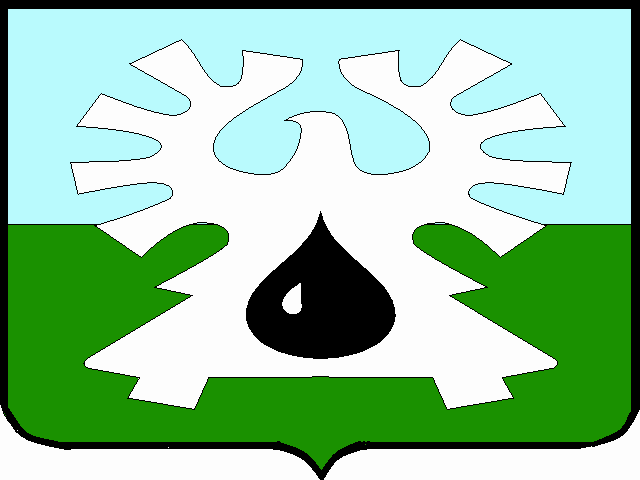 МУНИЦИПАЛЬНОЕ ОБРАЗОВАНИЕ ГОРОД УРАЙХанты-Мансийский автономный округ-ЮграАДМИНИСТРАЦИЯ ГОРОДА УРАЙПОСТАНОВЛЕНИЕот  28.10.2020                                                                                                                            №2630О прогнозе социально-экономического развития муниципального образования город Урай на 2021 год и плановый период 2022 и  2023 годовВ соответствии с пунктом 3 статьи 173 Бюджетного кодекса Российской Федерации и согласно постановлению администрации города Урай от 12.10.2017 №2958 «О Порядке разработки, корректировки, одобрения, осуществления мониторинга и контроля реализации прогноза социально-экономического развития муниципального образования городской округ город Урай на среднесрочный период»: 1. Одобрить прогноз социально-экономического развития муниципального образования город Урай на 2021 год и плановый период 2022 и 2023 годов согласно приложению.2. Управлению экономического развития администрации города Урай (Л.В.Уланова) обеспечить:1) государственную регистрацию прогноза социально-экономического развития муниципального образования город Урай на 2021 год и плановый период 2022 и 2023 годов в федеральном государственном реестре документов стратегического планирования и размещение в федеральной информационной системе стратегического планирования;2) размещение прогноза социально-экономического развития муниципального образования город Урай на 2021 год и плановый период 2022 и 2023 годов на официальном сайте органов местного самоуправления города Урай в информационно-телекоммуникационной сети «Интернет» в подразделе «Стратегическое планирование» раздела «Экономика».3. Постановление опубликовать в газете «Знамя» и разместить на официальном сайте органов местного самоуправления города Урай в информационно-телекоммуникационной сети «Интернет».4. Контроль за выполнением постановления возложить на заместителя главы города Урай С.П. Новосёлову.Глава города Урай                                                                                                 Т.Р. ЗакирзяновПриложение к постановлению администрации  города Урай                              от 28.10.2020 №2630    Прогноз социально-экономического развития муниципального образования город  Урай  на 2021 год и на плановый период 2022 и 2023 годовУрай,  2020 годСодержаниеII. Пояснительная записка к прогнозу социально-экономического развития муниципального образования город Урай на 2021 год и плановый период 2022 и 2023 годов1. Основные тенденции социально-экономического развитияСоциально-экономический потенциалПрогноз социально-экономического развития муниципального образования город Урай на 2021 год и плановый период 2022 и 2023 годов разработан с учетом целей и задач, поставленных в Указе Президента Российской Федерации от 07.05.2018 №204 «О национальных целях и стратегических задачах развития Российской Федерации на период до 2024 года», Указе Президента Российской Федерации от 21.07.2020 №474 «О национальных целях развития Российской Федерации на период до 2030 года», на основе одобренных Правительством Российской Федерации сценарных условий социально-экономического развития Российской Федерации  на 2021 год и плановый период 2022 и 2023 годов, исходя из ориентиров и приоритетов социально-экономического развития, сформулированных в Стратегии социально-экономического развития Ханты-Мансийского автономного округа - Югры на период до 2030 года, Стратегии социально-экономического развития муниципального образования городской округ город Урай  до 2020 года и на период до 2030 года, в государственных и муниципальных программах.Прогноз социально-экономического развития муниципального образования город Урай на 2021 год и плановый период  2022 и 2023 годов разработан в составе двух основных вариантов - консервативного, с учетом наименее благополучной эпидемиологической ситуации в результате распространения коронавирусной инфекции и базового. Консервативный вариант характеризует основные тенденции и параметры развития экономики в условиях прогнозируемого изменения внешних и внутренних факторов с учетом менее благоприятной санитарно-эпидемиологической ситуации, затяжного восстановлении мировой экономики и структурном замедлении темпов ее роста в среднесрочной перспективе из-за последствий распространения новой коронавирусной инфекции.Базовый вариант ориентирован на достижение целевых показателей социально-экономического развития и решение задач стратегического планирования, предполагает устойчивый рост экономики муниципального образования. Предполагает реализацию активной политики, направленной на улучшение инвестиционного климата, повышение конкурентоспособности и эффективности бизнеса, на стимулирование экономического роста и модернизацию экономики. Итоги развитияВ течение 2019 года проводился мониторинг социально-экономического развития города Урай, осуществлялось взаимодействие с предприятиями, организациями и учреждениями города по принятию управленческих решений в рамках развития города Урай.В соответствии с проведенным анализом динамики социально-экономических показателей определены основные тенденции развития муниципального образования город Урай в 2019 году:Приоритетные  показатели развития Таблица 1Основные цели развития на среднесрочную перспективуГлавной целью социально-экономического развития является переход к устойчивому развитию и реализация такой социально-экономической политики, которая обеспечивает сбалансированное решение социально-экономических задач и проблем сохранения благоприятной окружающей среды и природно-ресурсного потенциала в целях удовлетворения потребностей нынешнего и будущего поколения людей. 1. Развитие человеческого потенциала - формирование благоприятной социальной среды, обеспечивающей всестороннее развитие личности на основе образования, культуры и науки, здорового образа жизни населения, заботы об условиях труда, семьях, внедрения принципов социальной справедливости; повышения уровня общественной безопасности и т.п.2. Диверсификация и инновационное развитие экономики - развитие эффективного инновационного производства, комплекса сферы услуг, обеспечивающих интеграцию в реальную национальную экономику на базе роста инвестиций, создание новых высококонкурентных рабочих мест, привлечения высококвалифицированных кадров, максимизация доходов местного бюджета, роста прибылей предприятий, роста малого предпринимательства и пр.3. Обеспечение безопасности среды проживания, позволяющей сформировать здоровую, безопасную, благоустроенную и стимулирующую среду обитания.4. Формирование эффективного управления - формирование гражданского общества и развитие городского местного самоуправления (партнерство в экономической, социальной и культурной сферах, выработка механизмов эффективного взаимодействия), формирование имиджа города и городской маркетинговой концепции, развитие рыночной, информационной инфраструктуры, развитие системы достоверной и доступной информации, превращение ее в реальную основу сплочения местного сообщества  и т.п.5. Создание благоприятных условий для развития малого и среднего бизнеса - создание благоприятного социально-экономического и правового климата для предпринимателей города.Реализация  поставленных целей может быть достигнута, благодаря достижению следующих задач:1. Создание  благоприятных социальных, экономических и экологических условий жизни населения на территории города  на среднесрочную перспективу.2. Усиление интеграционных процессов с предприятиями и учреждениями других регионов с целью расширения производственного разнообразия. 3. Создание благоприятного инвестиционного климата в городе с целью привлечения в город перспективных проектов и программ.4. Развитие гражданских инициатив и поощрение форм территориального общественного самоуправления.5. Улучшение качества городской среды в сочетании с совершенствованием  хозяйственной инфраструктуры города и созданием благоприятного архитектурного облика. 2. Основные приоритеты социально-экономического развития города Урай на 2021 год и плановый период 2022 и 2023 годов2.1. Динамика основных показателей экономического развития2.1.1. Промышленное производствоПрогноз производства промышленной продукции (разделы В, С, D, Е) на 2021 - 2023 годы сформирован  в структуре ОКВЭД с учетом тенденций развития производства в 2019 году, анализа положения на внутреннем и внешнем рынках, размеров поставок продукции для муниципальных нужд и других условий экономической деятельности. За  прогнозный период с 2021 по 2023 годы объем отгруженных товаров собственного производства, выполненных работ и услуг собственными силами  возрастет на 24,5% и составит 8537,47 млн.рублей (в сравнении с 2019 годом). В среднесрочной перспективе в структуре промышленного производства не ожидается существенных изменений. Раздел В: Добыча полезных ископаемыхВ 2020 году «Добыча полезных ископаемых» по оценке уменьшится на 7,8 % к 2019 году  и составит 2511,41 млн.рублей,  индекс производства к уровню предыдущего года – 101,27%.Объём «Добычи полезных ископаемых» в действующих и сопоставимых ценах (в процентах к предыдущему году) по консервативному и базовому вариантам прогноза составит:в 2021 году – 2628,12 млн.рублей (101,3%) и 2830,93 млн.рублей (103,32%);в 2022 году – 2792,13 млн.рублей (101,96%) и 3023,33 млн.рублей (102,49%);в 2023 году – 2974,2 млн.рублей (101,74%) и 3206,53 млн.рублей (101,78%).В основном, реальный сектор городской экономики сейчас и в будущем будет представлен малыми обрабатывающими производствами.Раздел С: Обрабатывающие производстваВ 2020 году отрасль «Обрабатывающие производства» по оценке вырастет на 10,1% и составит 2329,67 млн.рублей,  индекс производства к уровню предыдущего года – 110,03%.Объём отгруженных товаров собственного производства по отрасли «Обрабатывающие производства» составит в 2023 году по консервативному и базовому вариантам 2868,81 и 2979,82 млн. рублей соответственно, индекс производства – 100,94% и 102,69%. Рост обусловлен, в основном, ростом объёмов отгруженных товаров собственного производства на предприятиях стройиндустрии и производства нефтепродуктов.  В секторе пищевой промышленности преобладает частная собственность (малые предприятия, индивидуальные предприниматели). Тенденция роста в прогнозируемом периоде 2021-2023 годы сохранится и к 2023 году составит 122,0 и 123,0 млн. рублей по консервативному и базовому вариантам соответственно.Основными задачами в перспективном развитии «обрабатывающей отрасли» являются: сохранение достигнутых объёмов продаж и привлечение новых потребителей, своевременное обеспечение качественной готовой продукцией, освоение новых видов выпускаемой продукции, выход на рынок современных технологий и модернизация имеющегося оборудования. Раздел D: Обеспечение электрической энергией, газом и паром, кондиционирование воздухаВ 2020 году «Обеспечение электрической энергией, газом и паром, кондиционирование воздуха» по оценке увеличится на 0,5% к показателю 2019 года и составит 1799,42 млн.рублей,  индекс производства к уровню предыдущего года – 96,68%.В действующих и сопоставимых ценах (в процентах к предыдущему году) объём «Обеспечение электрической энергией, газом и паром, кондиционирование воздуха» по консервативному и базовому вариантам  прогноза составит:в 2021 году – 1850,0 млн.рублей (98,86%) и 1875,0 млн.рублей (100,19%);в 2022 году – 1947,22 млн.рублей (101,21%) и 1976,3 млн.рублей (101,35%)в 2023 году – 2030,0 млн.рублей (100,24%) и 2070,0 млн.рублей (100,71%).Основными предприятиями, осуществляющими производство, передачу и распределение тепловой энергии и горячей воды, бесперебойное снабжение попутным и сжиженным газом,  оказание услуг по передаче электрической энергии потребителям города и предприятиям города Урай являются АО «Урайтеплоэнергия», АО «Газпром Энергосбыт Тюмень», ОАО «ЮТЭК-Энергия» соответственно.Раздел E: Водоснабжение, водоотведение, организация сбора и утилизации отходов, деятельность по ликвидации загрязненийВ 2020 году объем отгруженных товаров собственного производства, выполненных работ и услуг по виду экономической деятельности «Водоснабжение, водоотведение, организация сбора и утилизации отходов, деятельность по ликвидации загрязнений» по оценке увеличится на 6,2% относительно показателя 2019 года и составит 240,31 млн.рублей,  индекс производства к уровню предыдущего года – 101,1%.В действующих и сопоставимых ценах (в процентах к предыдущему году) объём отгруженных товаров собственного производства, выполненных работ и услуг по виду экономической деятельности «Водоснабжение, водоотведение, организация сбора и утилизации отходов, деятельность по ликвидации загрязнений»  по консервативному и базовому вариантам прогноза составит:в 2021 году – 251,45 млн.рублей (100,61%) и 253,2 млн.рублей (101,31%).в 2022 году – 262,7 млн.рублей (100,46%) и 266,11 млн.рублей (101,06%);в 2023 году – 275,66 млн.рублей (100,9%) и 281,12 млн.рублей (101,58%).Водоснабжение города осуществляется АО «Водоканал», основными задачами которого является организация производственно-хозяйственной деятельности на основе широкого использования новейшей техники и технологии, проведение мероприятий по улучшению качества питьевой воды,  предоставление потребителю качественной питьевой воды, отвечающей установленным гигиеническим нормативам.2.1.2. Агропромышленный комплексСельскохозяйственное производство в муниципальном образовании город Урай осуществляет сельскохозяйственное  предприятие - АО «Агроника» (36,6% в общем объеме валовой сельскохозяйственной продукции), крестьянские (фермерские) хозяйства (1,9%) и хозяйства населения (61,5%). В объеме продукции сельского хозяйства в стоимостном выражении в 2019 году животноводство занимает 43,5%, растениеводство – 56,5%. Основными отраслями животноводства являются птицеводство, молочное скотоводство, свиноводство. Растениеводство специализируется на производстве картофеля и овощей.Объем производства продукции сельского хозяйства всеми сельхозпроизводителями сформирован с учетом объемов производства готовой продукции растениеводства и животноводства.Оценка и прогнозные показатели сельского хозяйства                                                                                                                    Таблица 2Сохраняется тенденция роста индекса производства продукции сельского хозяйства до 104,44% к 2023 году.Основную часть выпуска сельскохозяйственной продукции  в 2019 году занимало растениеводство. Рост связан  с увеличением посевных площадей у населения на 7,4 % (184 га) и появлением посевных площадей у КФХ (7,17 га).  Снижение показателя деятельности животноводства в 2019 году относительно 2018 года на 18,6% объясняется закрытием деятельности КФХ и снижением поголовья сельскохозяйственных животных в КФХ.На ближайшую перспективу производство продукции растениеводства останется доминирующей.Основная доля сельскохозяйственной продукции города в хозяйствах населения производится, как для собственного потребления, так и на реализацию населению города.              В рамках муниципальной программы «Развитие малого и среднего предпринимательства, потребительского рынка и сельскохозяйственных товаропроизводителей  города Урай» приоритетными направлениями на планируемый период являются:1. Развитие материально-технической базы местных сельскохозяйственных товаропроизводителей, через реализацию мероприятий программ по поддержке агропромышленного комплекса.2. Формирование и предоставление земельных участков под размещение перерабатывающего сельскохозяйственного производства, объектов для хранения и реализации сельскохозяйственной продукции местных сельскохозяйственных товаропроизводителей в соответствии с земельным законодательством Российской Федерации.3. Оказание            методической,        консультационной     помощи крестьянским  (фермерским)  хозяйствам и индивидуальным  предпринимателям,  занимающимся сельскохозяйственным производством,   по   вопросам     сельскохозяйственной деятельности.4. Организация проведения просветительских радио- и телепередач, издание статей в целях повышения имиджа сельскохозяйственной деятельности.5. Оказание содействия в организации участия местных      сельскохозяйственных товаропроизводителей в выставочно-ярмарочных         мероприятиях         федерального,  регионального и межмуниципального    уровней. 6. Предоставление субсидий на поддержку растениеводства, переработки и реализации продукции растениеводства, на поддержку животноводства, переработки и реализации продукции животноводства, на поддержку мясного скотоводства, переработки и реализации продукции мясного скотоводства.Выполнение намеченных мероприятий позволит увеличить объемы сельскохозяйственного производства. В прогнозируемом периоде планируется дальнейшая разработка и выпуск конкурентоспособной продукции, освоение новой технологии производства и выход на новые рынки сбыта.2.1.3. Развитие малого и среднего предпринимательстваС 2019 года в муниципальную программу «Развитие малого и среднего предпринимательства, потребительского рынка  и сельскохозяйственных товаропроизводителей города Урай» на 2016 - 2020 годы (далее – Программа) включен Портфель проектов «Малое и среднее предпринимательство и поддержка индивидуальной предпринимательской инициативы» (далее – Портфель проектов), который реализуется по мероприятиям региональных проектов «Расширение доступа субъектов малого и среднего предпринимательства к финансовым ресурсам, в том числе к льготному финансированию» и «Популяризация предпринимательства».Ключевой показатель Портфеля проектов - численность занятых в сфере малого и среднего предпринимательства (далее – МСП), включая индивидуальных предпринимателей (к 2024 г. – 3,7 тыс. чел.). Целевой показатель портфеля проекта за 2019 год – 3,3 тыс. человек исполнен на  100%. По состоянию на 01.01.2020 года на территории  города  Урай осуществляли предпринимательскую деятельность 1 среднее предприятие  со среднесписочной  численностью 108 человек и  240 малых предприятий со среднесписочной численностью 2078 человек. По оценке 2020 года число малых предприятий и численность работников уменьшится и составит 233 единицы и 2,057 тыс.человек соответственно. Эпидемиологическая ситуация,  возникшая из-за распространения новой коронавирусной инфекции, вызванной COVID-19, повлияла на оценочные показатели численности работников. Многие работодатели изменили режимы работы работников за счет введения неполного рабочего времени, перевода работников на неполный рабочий день (смену), надомную работу и дистанционную работу, предоставили работникам  отпуска без сохранения заработной платы, временно приостановили работы, проводят мероприятия по высвобождению работников.На территории города Урай продолжит осуществлять деятельность 1 среднее предприятие, численность работников в котором сохранится и составит 0,108 тыс. человек. В период 2021-2023 годы  прогнозируется  незначительное увеличение числа предприятий малого и среднего бизнеса от 234 (консервативный показатель) и 236 (базовый показатель)  до 236 и 246  единицы соответственно  и среднесписочной численности работников от 2,173 и 2,190 до 2,195 и 2,218 тыс. человек соответственно.	В региональном проекте «Расширение доступа субъектов МСП к финансовой поддержке, в том числе к льготному финансированию» определена задача: обеспечение доступности финансовых мер поддержки в муниципальных образованиях. В целях предоставления финансовой поддержки Программой определены социально – значимые виды экономической деятельности. В течение 2019 года предоставлено 30 субсидий на общую сумму 4 331,5 тыс. рублей на возмещение части затрат на: приобретение оборудования, аренду нежилых (не муниципальных) помещений, по предоставленным консалтинговым услугам, по обязательной и добровольной сертификации продукции местных товаропроизводителей. Всеми получателями финансовой поддержки в отчетном году создано дополнительно 30 рабочих мест.Задачей регионального проекта «Популяризация предпринимательства» является формирование положительного образа предпринимателя среди населения с целью пропаганды достижений, роли и места МСП в социально экономическом развитии общества, вовлечение различных категорий граждан,  в том числе молодежи в сектор МСП. Создание новых субъектов МСП. В рамках муниципальной программы в течение 2019 года оказывались имущественная, а также информационно-консультационная поддержки субъектам малого и среднего предпринимательства по вопросам ведения предпринимательской деятельности, получения субсидий, обучения.Непроизводственная сфера по-прежнему остается  более привлекательной для малого бизнеса, чем производственная. Доминирующими видами деятельности как по количеству действующих, так и  вновь созданных предприятий являются:            - строительные организации  - 14,6% (35 предприятий);              - предприятия  оптовой и розничной торговли – 20,4% (49 предприятий);            - организации, занимающиеся транспортировкой и хранением - 10,8% (26              предприятий);             - деятельность по операциям с недвижимым имуществом –10,4% (25 предприятий);            - деятельность профессиональная, научная и техническая – 8,8% (21 предприятие).           Структура предприятий по видам экономической деятельности сохраняется в прогнозном периоде.Таким образом, в сфере малого предпринимательства в прогнозируемом периоде наблюдается планомерное развитие, характеризующееся положительной динамикой его основных экономических показателей, в том числе рост оборота малых и средних предприятий, включая микропредприятия. В 2023 году оборот средних и малых предприятий составит 4,184 (консервативный вариант) и 4,365  млрд. руб. (базовый вариант),  по сравнению с отчетным 2019 годом оборот возрастет на 16,5% и 21,6% соответственно.В целях обеспечения эффективного развития бизнес – среды в муниципальном образовании город Урай приоритетным направлением является взаимодействие муниципалитета с представителями малого и среднего бизнеса на основе взаимовыгодного сотрудничества и конструктивного диалога. Являясь одним из составляющих развития экономического потенциала города, деятельность малого предпринимательства влечет за собой положительный эффект развития производства потребительских товаров и услуг, сокращает уровень безработицы за счет создания новых рабочих мест.2.1.4. Развитие потребительского рынкаС учетом положительной динамики оборота розничной торговли  и увеличения объема платных услуг населению в отчетном периоде, ожидаемая оценка на 2020 год  и прогноз 2021 год и на плановый период  2022 и 2023 годов сохранит темп роста показателей.                Основные показатели сферы потребительского рынкаТаблица 3В условиях стабильной  инфляции и роста платежеспособности населения по базовому варианту: - темп роста оборота розничной торговли в прогнозном периоде составит от 105,1 до 106,4 %%, индекс физического объема – от 102,2 до 102,3 %%;- темп роста объема платных услуг в прогнозном периоде составит от 104,7 до 104,5 %%, индекс физического объема – от 101,2 до 100,3 %%.В прогнозном периоде торговая сеть будет развиваться в направлении укрупнения и специализации  непродовольственной торговли и совершенствования самообслуживания при торговле товарами повседневного спроса в условиях благоприятной конъюнктуры. На рынке платных услуг в прогнозном периоде не произойдет значительного изменения их структуры. По-прежнему услуги обязательного характера (жилищно-коммунальные, телекоммуникационные, транспортные, бытовые услуги) будут наиболее востребованы, их удельный вес в общем объеме платных услуг, реализуемых населению, составит более 75%. Услуги культуры, медицинские услуги и услуги образования, туризма, санаторно-оздоровительные услуги будут иметь стабильные темпы роста, но доля каждого из них в общем объеме невысока, за исключением услуг медицины и системы образования, и динамика их объемов не вносит существенного изменения в общую структуру потребления платных услуг населением.2.1.5.	Инвестиции, строительство и реализация программВ городе Урай в рамках реализации инвестиционной политики и в целях повышения инвестиционной привлекательности разработаны документы в соответствии с рекомендациями и поручениями, кроме того созданы страницы на официальном сайте органов местного самоуправления города Урай в информационно-телекоммуникационной сети «Интернет»: «Экономика» - «Инвестиционная политика» (http://uray.ru/investitsionnaya-politika-goroda/), «Экономика» - «Стратегическое планирование» (http://uray.ru/strategiya-razvitiya/), «Экономика» - «Предпринимательство» (http://uray.ru/predprinimatelstvo-1/).В целях создания условий для развития благоприятного инвестиционного климата в городе Урай на постоянной основе проводится работа по информированию субъектов, осуществляющих хозяйственную деятельность, о поддержке инвестиционных проектов и мероприятиях, реализуемых в Ханты-Мансийском автономном округе – Югре, направленных на создание благоприятных условий для привлечения частных инвестиций в экономику автономного округа.По оценке в 2020 году объем инвестиций в основной капитал по источникам финансирования (без субъектов малого предпринимательства и объемов инвестиций, не наблюдаемых прямыми статистическими методами) увеличится к уровню предыдущего года и составит 5700,15 млн. рублей (увеличение составит 136,85%). По структуре инвестиции в основной капитал по источникам финансирования по итогам 2020 года распределятся следующим образом:- 92,9 % будут обеспечены за счет собственных средств предприятий;- 7,1 % составят привлеченные средства.Доля бюджетных средств в общем объеме инвестиций составит 6,8%. Обеспечивается благоприятная для инвестиций административная среда, в том числе посредством предотвращения (устранения) введения нормативными правовыми актами избыточных обязанностей, запретов и ограничений для субъектов предпринимательской деятельности, а также создания условий для развития конкуренции на приоритетных, социально значимых рынках товаров, работ, услуг и снятием административных барьеров при выдаче разрешений на строительство, подключение к инженерной инфраструктуре. Важным элементом является снижение сроков предоставления муниципальных услуг при получении разрешительных документов:- по подготовке и выдаче градостроительных планов земельных участков с 20 до 11 рабочих дней;- по выдаче разрешения на строительство с 14 до 4 рабочих дня. В результате динамика инвестиций к 2024 году объем инвестиций в основной капитал составит:- консервативный вариант – 6296,4 млн. руб. (индекс физического объема – 103,05%);- базовый вариант – 7457,3 млн. руб. (индекс физического объема – 105,9%).        При этом в структуре инвестиций увеличится доля секторов, 
не относящихся к топливно-энергетическому комплексу.Всего за период с 2018 по 2019 год на территории муниципального образования реализовано 18 инвестиционных проектов с инвестиционной емкостью порядка 500,0 млн. рублей (2 - косметология, 1 - пищевая промышленность (пивоварня), 7 - жилищное строительство, 2 - культура и спорт и др.).По состоянию на 01.01.2020 в стадии реализации находятся 7 инвестиционных проектов инвестиционной емкостью более 965,7 млн. рублей. 	Крупные инвестиционные проекты, реализуемые на территории города:	1. Реализация концессионного соглашения в отношении объектов теплоснабжения и централизованных систем горячего водоснабжения, находящихся в собственности муниципального образования город Урай.Инвестор - Акционерное общество «Урайтеплоэнергия».Срок реализации проекта 26.12.2016 – 26.12.2026гг. Инвестиционная емкость проекта составляет 346,5 млн. рублей.2. Реконструкция и новое строительство электросетевых объектов в рамках инвестиционной программы ОАО «ЮТЭК-Региональные сети».	Инвестор - ОАО «ЮТЭК-Региональные сети».        Срок реализации проекта 2018-2022гг.         3. Многоквартирный жилой дом в микрорайоне 1А, участок №15, г. Урай.         Инвестор: ООО «Строительная компания «НОЙ».         Планируемый ввод объекта в эксплуатацию в сентябре 2020 года.         Ориентировочная инвестиционная емкость проекта составляет 35,0 млн. рублей.        4. Многоквартирный жилой дом в микрорайоне 1, участок №17а, г.Урай.         Инвестор: ООО «Строительная компания «НОЙ».         Планируемый ввод объекта в эксплуатацию в сентябре 2020 года.         Ориентировочная инвестиционная емкость проекта составляет 35,0 млн. рублей.        5. Многоквартирный жилой дом в микрорайоне 1А, участок №14а, г.Урай.        Инвестор: ООО «Строительная компания «НОЙ».         Планируемый ввод объекта в эксплуатацию в декабре 2020 года.         Ориентировочная инвестиционная емкость проекта составляет 35,0 млн. рублей.Объем работ, выполненных по виду деятельности «строительство» 
по оценке 2020 года составит 2100,5 млн. рублей или 108,35% к уровню 2019 года.Объем строительных работ в основном обеспечивается за счет реализации крупных инвестиционных проектов в различных отраслях, в том числе создания объектов социальной и транспортной инфраструктуры, жилищного строительства.В течение 2019 года введено:- 6 многоквартирных домов общей площадью 12,3 тыс.м²;- 24 индивидуальных жилых дома общей площадью 5,8 тыс.м²;- 32 жилых садовых дома общей площадью 2,8 тыс.м².В 2019 году предоставлено в аренду 13 земельных участков, из них: 10 участков под строительство многоквартирных домов (на 6 земельных участках построены и введены в эксплуатацию многоквартирные жилые дома) и 3 участка под индивидуальное жилищное строительство. В 2020 году планируется к предоставлению еще 10 земельных участков, общей площадью 25,1 тыс.м² под строительство 3-х многоквартирных домов и 7- ми домов под индивидуальное жилищное строительство. Планируется ввести в 2020 году 17,3 тыс.м² жилья.В рамках реализации проекта «Формирование комфортной городской среды» завершено благоустройство  общественной территории в районе пересечения ул.Узбекистанская и ул.Космонавтов. Этот проект благоустройства территории стал победителем  городского конкурса, представленный на общегородском форуме «Урай – наш общий дом». На протяжении 2019  года общественная комиссия, которая обеспечивает реализацию проекта «Формирование комфортной городской среды», провела 10 заседаний. На заседаниях рассматривались вопросы: формирование конкурных материалов проекта – «Бульвар Содружества», включение заявок на благоустройство в муниципальную программу, проведения мероприятий по рейтинговому голосованию, подведение итогов сбора предложений от населения о территории, направляемой на всероссийский конкурс.  Также общественная комиссия 6 раз принимала участие в приемке работ по благоустройству семейного парка – «Гнездо» и проезда по улицам Островского, Маяковского. Ведется ежемесячный мониторинг по выполнению объема строительных работ на объектах жилищного строительства города Урай и координируются действия застройщиков. За 2019 год в городе Урай  введено 20,83 тыс. кв. м. жилья (увеличение показателя к 2018 году составило 136,05%), в том числе 4,8 тыс.кв.м. – индивидуального жилья. Объем жилищного строительства по оценке в 2020 году составит 17,06 тыс. кв. метров, что составит 81,9% к уровню 2019 года. В целом за период 2020-2023 годов по базовому варианту прогноза планируется построить 61,1 тыс. кв. метров жилья.Главным источником финансирования строительства жилья в городе остаются привлеченные средства, в том числе средства населения. На 2020-2023 годы запланировано:- развитие инвестиционной привлекательности города Урай, учитывая результаты проводимых мониторингов социально-экономического развития города Урай. Кроме того, актуализация информации на сайте по формированию благоприятного инвестиционного климата, с учетом актуализации стратегических документов муниципалитета;- реализация мероприятий «дорожной карты» по созданию  комфортных условий в зонах застройки индивидуальными жилыми домами на 2016-2020 годы и плановый период до 2030 года;- реализация мероприятий «дорожной карты» по обеспечению граждан земельными  участками для индивидуального жилищного строительства на 2016-2020 годы;- актуализация перечня свободных земельных участков, предназначенных для осуществления инвестиционной деятельности на территории города Урай;- актуализация перечня инвестиционных предложений (проектов), предлагаемых в муниципальном образовании город Урай;-  актуализация перечня объектов инфраструктуры, предлагаемых для осуществления инвестиционной деятельности, располагающихся на территории муниципального образования город Урай.2.2. Развитие социальной сферы2.2.1. Демографическая ситуацияОсновными направлениями демографического развития города являются увеличение рождаемости и сокращение уровня смертности, укрепление здоровья граждан, а также создание благоприятных условий для рождения и воспитания детей.В рамках данной концепции ежегодно проводятся заседания Координационного совета по реализации демографической и семейной политики при администрации города Урай. Среднегодовая численность населения города Урай в 2019 году согласно статистическим данным составила 40,415 тыс.человек. Рост среднегодовой численности населения связан как со снижением смертности, так и с миграционным приростом населения. В прогнозируемом периоде ожидается увеличение среднегодовой численности населения города в среднем на 100,3%.Основным фактором демографического развития является естественный прирост. Стимулирующую роль на показатели рождаемости продолжают оказывать меры поддержки семьям с детьми в форме выплаты материнского капитала, пособий на третьего и последующих детей, создания условий для повышения доступности приобретения жилья, а также реализация программ профессионального обучения женщин, находящихся в отпуске по уходу за ребенком в возрасте до трех лет.В 2021-2023 годах по базовому варианту прогнозируется рост родившихся. В 2023 году численность родившихся увеличится на 47 человек и составит 460 младенцев (111,4%) по сравнению с отчетным 2019 годом. Коэффициент естественного прироста населения в 2023 году составит 2,6 на 1000 жителей.                                              Основные показателиТаблица 4Благодаря процессам, происходящим в городе по модернизации здравоохранения, проведению профилактических мер, снижению смертности от управляемых причин, внедрения высокотехнологичных методов лечения, в прогнозном периоде планируется благополучная демографическая ситуация. Устойчивость демографического развития города обеспечена молодой возрастной структурой населения.Проведение профилактических мероприятий (ежегодные медосмотры) позволяют на ранних стадиях выявить и предупредить о возникшем заболевании и своевременно назначить лечение, что положительно отразится на продолжительности жизни. Кроме того, муниципальное образование город Урай участвует в реализации портфеля проектов Ханты-Мансийского автономного округа – Югры «Демография», основанном на национальном проекте, который затрагивает сферы поддержки семей при рождении детей; создании условий для осуществления трудовой деятельности женщин, имеющих детей; создании условий для доступности дошкольного образования для детей в возрасте до трех лет; здорового образа жизни; активного долголетия и повышения качества жизни пожилых; занятия физической культурой и спортом. Вторым фактором демографического развития является миграционное движение населения. В 2021-2023 годах по базовому варианту прогнозируется незначительное превышение числа выбывших над прибывшими на территорию города на постоянное место жительства. Для улучшения демографической ситуации, развития гражданского общества, а также повышения безопасности населения в городе Урай в прогнозируемом периоде будет продолжена реализация следующих муниципальных программ:«Культура города Урай» на 2017-2021 годы;«Улучшение жилищных условий жителей, проживающих на территории муниципального образования город Урай» на 2019-2030 годы;  «Защита населения и территории городского округа город Урай от чрезвычайных ситуаций, совершенствование гражданской обороны» на 2019-2030 годы; 4) «Профилактика правонарушений на территории города Урай» на 2018-2030 годы; 5) «Развитие образования и молодежной политики в городе Урай» на 2019-2030 годы;6) «Развитие физической культуры, спорта и туризма в городе Урай» на 2019-2030 годы.2.2.2. Состояние рынка трудаВ среднесрочной перспективе ситуация на рынке труда будет формироваться под воздействием демографического фактора, а также спроса работодателей на рабочую силу с учетом санитарно-эпидемиологических факторов, возникших из-за распространения новой коронавирусной инфекции.Оценивая ситуацию на рынке труда города в 2020 году, численность трудовых ресурсов уменьшится на 0,9%  и составит 26,163 тыс.человек (в отчетном 2019 году – 26,420 тыс.человек). На некоторых предприятиях проведены мероприятия по сокращению численности, сократился поток трудовых мигрантов. В соответствии с прогнозными данными в 2023 году численность трудовых ресурсов увеличится: по консервативному варианту – 26,795 тыс.чел., по базовому  варианту – 26,905.  Численность занятых в экономике города в 2019 году составила 21,023 тыс.человек, что на 4,9% меньше, чем в 2018 году. В соответствии с прогнозными данными в 2023 году численность занятых в экономике увеличится: по консервативному варианту – 21,000 тыс.человек, по базовому варианту – 21,245 тыс.человек.Эпидемиологическая ситуация повлияла на оценочные показатели численности безработных, зарегистрированных в службе занятости, в 2020 году оцениваются в 890 человек. Прогнозные показатели по численности безработных на 2021-2023 годы имеют положительную динамику и сократятся с 890 человек в 2020 году до 380 человек  в  2023 году (по базовому варианту).По оценке 2020 года наблюдается увеличение показателя «Уровень  зарегистрированной безработицы», но в дальнейшем к 2023 году прослеживается  постепенное снижение по данному показателю: с 3,53% до 1,47%.                                    Основные показатели рынка труда                                                                                                                  Таблица 5В рамках реализации мероприятий государственной программы Ханты-Мансийского автономного округа – Югры «Поддержка занятости населения»  по стабилизации ситуации на рынке труда, Урайским центром занятости населения в постоянном режиме ведется работа с работодателями города Урай.Реализация мероприятий программы автономного округа на территории города Урай позволяет не допустить роста безработицы, способствуют сохранению кадрового потенциала работников организаций, созданию постоянных и временных рабочих мест для безработных граждан и незанятого населения, адаптации граждан  на рынке труда. Будет продолжена работа, направленная на оказание содействия трудоустройству граждан, ищущих работу, привлечению работодателей к участию в мероприятиях программы, действующей на территории Ханты-Мансийского автономного округа – Югры.2.2.3.	Уровень жизни населенияВ отчетном 2019 году по отношению к 2018 году сложились положительные тенденции в сфере доходов населения: - увеличение среднемесячной заработной платы работников на  3,1%;- отсутствие долгов по заработной плате перед работниками предприятий бюджетной сферы города;- увеличение среднего дохода пенсионера с учетом начисленных дополнительных пенсий на 5,1%.По ожидаемой оценке на 2020 год и на прогнозируемый период до 2023 года сохранится положительная динамика роста уровня жизни населения. Основным фактором является увеличение номинальной начисленной среднемесячной заработной платы работников организаций и к 2023 году  по базовому варианту темп роста составит  104,3%.В период  распространения коронавирусной инфекции в оценочном 2020 году наблюдается спад реальных денежных доходов населения, однако, с учетом принимаемых мер по обеспечению занятости и доходов населения и роста экономической деятельности   на прогнозные годы спрогнозирован рост реальных денежных доходов населения до 100,2% в 2023 году.Показатели доходов населенияТаблица 6Наиболее значимыми факторами, определяющими динамику уровня жизни населения в прогнозируемом периоде, являются стабильное развитие экономики города за счет эффективной деятельности крупных, средних и малых предприятий, развитие индивидуального предпринимательства, увеличения инвестиционного потенциала города, а также обеспеченность населения комфортным жильем, развития здравоохранения, образования, культуры, социального обеспечения.2.3. Бюджет муниципального образования город Урай2.3.1. Основные характеристики бюджета Бюджет города Урай на 2019 год и на плановый период 2020 и 2021 годов сформирован в установленные сроки и утвержден решением Думы города Урай от 20.12.2018 №80. Основные параметры исполнения бюджета города Урай за 2019 годТаблица 7Налоговая политика города Урай на 2019 год и на плановый период  2020 и 2021 годов нацелена на динамичное поступление доходов в бюджет города, обеспечивающее потребности бюджета, и строится с учетом изменений законодательства Российской Федерации при одновременной активной работе исполнительных органов государственной власти автономного округа и органов местного самоуправления города Урай по изысканию дополнительных резервов доходного потенциала бюджета города.В течение  2019 года бюджет муниципального образования исполнялся:- для 5 казенных учреждений и 4 органов местного самоуправления на основании показателей бюджетной сметы;- для 17 муниципальных бюджетных и 5 муниципальных автономных учреждений в рамках предоставления субсидий на выполнение муниципальных заданий, субсидий на иные цели и финансового обеспечения осуществления муниципальными бюджетными и автономными учреждениями полномочий администрации города Урай по исполнению публичных нормативных обязательств перед физическим лицом, подлежащих исполнению в денежной форме.За 2019 год бюджет города Урай исполнен в рамках реализации 18 муниципальных программ. Незначительную долю расходов бюджета составили непрограммные направления деятельности.2.3.2. Прогноз основных параметров бюджета муниципального образования город Урай на 2021 год и плановый период 2022 и 2023 годовПроект прогноза бюджета города Урай на 2021 год и на плановый период 2022 и 2023 годы (далее проект прогноза бюджета города) по доходам рассчитывался на основе параметров прогноза основных показателей социально-экономического развития Российской Федерации,  Ханты Мансийского автономного округа – Югры, в соответствии с Бюджетным кодексом Российской Федерации, а так же послания Президента Российской Федерации Федеральному Собранию Российской Федерации от 15.01.2020.При подготовке проекта прогноза бюджета города учитывалось  влияние негативных факторов от последствий распространения коронавирусной инфекции (COVID-19) на территории Российской Федерации и принятых мер, касающихся обеспечения устойчивого развития экономики Российской Федерации, в которых были предусмотрены меры поддержки, в том числе по снижению налоговой нагрузки на субъектов малого и среднего предпринимательства, уплачивающих налоговые и неналоговые доходы. 2021 год будет годом адаптации к преодолению последствий, связанных с распространением новой коронавирусной инфекции. В результате на 2021-2023 годы применен подход «без завышенных ожиданий», что позволит минимизировать риски разбалансированности бюджета города Урай в процессе его исполнения и обеспечит возможность для его корректировки в сторону увеличения в случае улучшения ситуации в планируемом периоде.       		На основе анализа сложившейся ситуации в экономике Российской Федерации, тенденций ее развития, для разработки прогноза  бюджета городского округа город Урай на 2021 год и на плановый период 2022 и 2023 годы по доходам за основу взят базовый вариант сценарных условий.Доходы бюджета города Урай  Налоговые доходыРасчет налоговых источников на 2021 год и плановый период 2022 и 2023 годов  составлялся в условиях сложившихся тенденций, связанных с замедлением темпов экономического роста на всей территории страны, в связи с распространением новой коронавирусной  инфекции на территории Российской Федерации. При этом особое внимание уделялось принятым нормативным документам Российской Федерации, документам Правительства Ханты-Мансийского автономного округа - Югры, Думы города Урай, касающимся мер по обеспечению устойчивого развития экономики; в соответствии с применением индексов потребительских цен на товары и услуги населению; прогноза Минэкономразвития Российской Федерации, согласно сценарным условиям, основным параметрам прогноза социально-экономического развития Российской Федерации, Ханты - Мансийского автономного округа - Югры; данным, сформированным с учетом анализа фактических поступлений прошлых лет, а также на основании  информации главного администратора налоговых платежей - Межрайонной инспекции Федеральной налоговой службы №2 по Ханты-Мансийскому автономному округу – Югре.При этом, особое внимание уделялось налогам, занимающим наибольший удельный вес в общем объеме бюджета: налогу на доходы физических лиц (НДФЛ), налогам на совокупный доход, земельному налогу. Эти налоги обеспечивают основную часть общих поступлений доходов в бюджет города Урай.Налог на доходы физических лиц  Данный налог является среди налоговых доходов одним из основных источников поступлений местного бюджета.            Анализ фактических поступлений прошлых лет (в сопоставимых условиях 2020 года)  и ожидаемых поступлений 2020 года показывает снижение по данному налогу по отношению к 2019 году, в результате сложившихся кризисных условий и принятия НПА, касающихся мер по обеспечению устойчивого развития экономики.          	  Ожидаемая оценка 2020 года по НДФЛ планируется ниже на 8,5% или на 57 257,3 тыс.рублей по отношению к плановому показателю 2020 года, а именно в сумме 614 889,0 тыс.рублей.           Наблюдается увеличение НДФЛ  в 2021 году по отношению к ожидаемому исполнению 2020 года, в 2022-2023 годах  налог спрогнозирован с учетом уже запланированных  поступлений в 2020 году, так как в расчет налога был заложен дополнительный норматив отчислений от  доведенной дотации на выравнивание бюджетной обеспеченности муниципальных районов (городских округов) на 2021-2023 годы, проиндексированной на уровень инфляции.            В результате принятого решения о согласии на частичную замену  дотации на выравнивание бюджетной обеспеченности муниципальных районов (городских округов) дополнительными нормативами отчислений от налога на доходы физических лиц  на очередной финансовый 2021 год и на плановый период 2022-2023 годов,  НДФЛ спрогнозирован в следующих размерах:на 2021 год – 688 969,4 тыс. рублей, на 2022 год – 667 630,0 тыс. рублей, на 2023 год – 694 714,9 тыс. рублей.Акцизы по подакцизным товарам (продукции)Анализ фактических поступлений прошлых лет и ожидаемых поступлений в 2020 году показывает снижение, в результате сложившихся кризисных условий и принятия НПА, касающихся мер по обеспечению устойчивого развития экономики.Ожидаемая оценка 2020 года по налогу планируется ниже на 16,1% или на 2 000,0 тыс.рублей по отношению к плановому показателю 2020 года, а именно в сумме 10 415,6 тыс.рублей.Прогнозирование акцизов на 2021-2023 годы планируется с учетом ожидаемой оценки 2020 года и увеличением поступлений в последующие годы в 2022 - 2023 годах, в результате  увеличения норматива отчисления с федерального бюджета  в бюджеты субъектов Российской Федерации с 66,6% - в 2020 году, до 91,6% - в 2023 году.  Данные изменения определены Федеральным законом от 30.11.2016 №409-ФЗ (в ред. от 28.11.2018) "О внесении изменений в Бюджетный кодекс Российской Федерации и признании утратившим силу отдельных положений законодательных актов Российской Федерации".  В результате показатели по акцизам спрогнозированы в 2021-2023 годах  в равных объемах и соответственно составят  13 818,9 тыс.рублей, ежегодно.        Совокупные налогиВ данную категорию налоговых доходов входит налог, взимаемый в связи с применением упрощенной системы налогообложения (УСН), налог на вмененный доход для отдельных видов деятельности (ЕНВД) и налог, взимаемый в связи с применением патентной системы налогообложения (ПСН), единый сельскохозяйственный налог (ЕСХН). По упрощенной системе налогообложения анализ фактических поступлений прошлых лет и ожидаемых поступлений в 2020 году показывает снижение в результате сложившихся кризисных условий и принятия НПА, касающихся мер по обеспечению устойчивого развития экономики.Ожидаемая оценка 2020 года по налогу планируется ниже на 21,0%, или на 23 246,3 тыс.рублей по отношению к плановому показателю 2020 года, а именно в сумме 87 690,0 тыс.рублей.В прогнозируемом периоде, начиная с 2021 года наблюдается высокий темп роста 27,6% по отношению к 2020 году в результате перехода налогоплательщиков ЕНВД на данную систему налогообложения,  в связи с тем, что с 1 января 2021 года ЕНВД в бюджет города Урай поступать не будет в соответствии с Федеральным законом от 29.06.2012 №97-ФЗ. В результате, на 2021-2023 годы налог составит:на 2021 год –110 154,4 тыс.рублей, на 2022 год –123 145,0 тыс.рублей,на 2023 год –131 534,5 тыс.рублей.По  единому налогу на вмененный доход анализ фактических поступлений прошлых лет и ожидаемых поступлений в 2020 году  года показывает снижение  в результате сложившихся кризисных условий и принятия НПА, касающихся мер по обеспечению устойчивого развития экономики.Ожидаемая оценка 2020 года по налогу планируется ниже на 24,5%, или на 5 000,0 тыс.рублей по отношению к плановому показателю 2020 года, а именно в сумме 15 440,1 тыс.рублей.        С 1 января 2021 года в соответствии с Федеральным законом от 29.06.2012 №97-ФЗ единый налог на вмененный доход для отдельных видов деятельности в бюджет города Урай поступать не будет.По патентной системе налогообложения анализ фактических поступлений предыдущего периода и ожидаемых поступлений в 2020 году показывает снижение в результате сложившихся кризисных условий и принятия НПА, касающихся мер по обеспечению устойчивого развития экономики.Ожидаемая оценка 2020 года по налогу планируется ниже на 32,2 %,или на 2 733,0 тыс.рублей по отношению к плановому показателю 2020 года, а именно в сумме 5 767,0 тыс.рублей.           		В прогнозируемом периоде в 2021-2023 годов налог запланирован на уровне поступлений в 2020 году, так как в связи с отменой с 2021 года ЕНВД налогоплательщикам предпочтительнее перейти на систему налогообложения по УСН или уплачивать налог на профессиональный доход, имея статус «самозанятый граждананин», так как данная система предусматривает упрощенную схему налогообложения при уплате налога как  физическими лицами, так и  индивидуальными предпринимателями. В результате показатели по ПСН спрогнозированы в 2021-2023 годах в равных объемах и соответственно составят 6 000,0 тыс.рублей, ежегодно.     Имущественные налогиВ данную категорию налоговых доходов входит налог на имущество физических лиц, земельный налог, транспортный налог.По налогу на имущество физических лиц: С целью снижения налоговой нагрузки на индивидуальных предпринимателей, в связи с переходом к исчислению налога на имущество физических лиц исходя из кадастровой стоимости в отношении объектов, включенных в перечень, определяемый в соответствии с пунктом 7 статьи 378.2 Налогового кодекса Российской Федерации, и оказавшихся под наиболее серьёзным влиянием негативных факторов от последствий распространения коронавирусной инфекции, решением Думы города Урай от 28.05.2020 №36 были внесены изменения, в части установления налоговых льгот в виде пониженных налоговых ставок (с 0,7% до 0,1% /0,5%) для индивидуальных предпринимателей - собственников объектов недвижимости, при уплате налога на имущество физических лиц за 2019 год в 2020 году. В результате ожидаемая оценка 2020 года по налогу планируется ниже на 43,5% или на 9 420,8 тыс.рублей по отношению к плановому показателю 2020 года, а именно в сумме 12 260,2 тыс.рублей.В прогнозируемом периоде, начиная с 2021 года наблюдается увеличение поступлений по отношению к 2020 году, так как расчет проводился в соответствии с действующими ставками дифференцированного подхода, установленными решением Думы города Урай от 09.10.2019 года №61 «О внесении изменения в решение Думы города Урай «О налоге на имущество физических лиц» (в 2021 году уплата за 2020 год по ставке - 0,8%, в 2022 году за 2021 год - 0,9%, в 2023 году за 2022 год - 1%). В результате с учетом вносимых изменений и учитывая информацию, предоставленную главным  администратором налоговых  доходов - Межрайонной ИФНС России №2 по Ханты-Мансийскому автономному округу – Югре на 2021-2023 годы, налог на имущество физических лиц составит:на 2021 год – 14 100,0 тыс.рублей, на 2022 год – 14 810,2 тыс.рублей,на 2023 год – 15 544,6 тыс.рублей. По транспортному налогу:   С 1 января 2020 года в бюджет города Урай зачисляется транспортный налог в размере 20% от подлежащего зачислению в бюджет Ханты-Мансийского автономного округа – Югры. В результате сложившихся кризисных условий и принятия НПА, касающихся мер по обеспечению устойчивого развития экономики, ожидаемая оценка 2020 года по налогу планируется ниже на 28,2 % или на 4 760,0 тыс.рублей по отношению к плановому показателю 2020 года, а именно в сумме 12 100,0 тыс.рублей. С учетом вносимых изменений и учитывая информацию, предоставленную главным  администратором налоговых  доходов - Межрайонной ИФНС России №2 по Ханты-Мансийскому автономному округу – Югре, транспортный налог спрогнозирован на 2021-2023 годы в равных объемах и соответственно составит 16 860,0 тыс.рублей, ежегодно.     По земельному налогу: В условиях сложившихся тенденций ожидаемая оценка 2020 года по налогу планируется ниже на 13,7% или на 2 724,8 тыс.рублей по отношению к плановому показателю 2020 года, а именно в сумме 17 200,0 тыс.рублей. С учетом вносимых изменений и учитывая информацию, предоставленную главным  администратором налоговых  доходов - Межрайонной ИФНС России №2 по Ханты-Мансийскому автономному округу – Югре, земельный налог спрогнозирован на 2021-2023 годы в следующих объемах и составит:на 2021 год – 17 400,0 тыс.рублей, на 2022 год – 17 700,0 тыс.рублей, на 2023 год – 17 900,0 тыс.рублей.Государственная пошлинаДанные поступления носят не плановый характер, не имеют постоянного характера поступлений, в связи с этим прогноз доходов произвести затруднительно. Ожидаемая оценка 2020 года планируется в размере плановых назначений 2020 года и составит в сумме 6 245,0 тыс.рублей. Основные платежи поступают от  администратора - Межрайонной инспекции Федеральной налоговой службы №2 по Ханты-Мансийскому автономному округу - Югре, на её долю приходится свыше 96,9% доходов данного источника.Увеличение поступлений связано с увеличением поступлений по делам, рассматриваемым в судах общей юрисдикции, мировыми судьями. Соответственно, прогнозирование по государственной пошлине планируется с учетом ожидаемой оценки на 2020 год, и составит на 2021-2023 годы в сумме от 6 320,0 тыс.рублей до 6 385,0 тыс.рублей.Неналоговые доходыРасчет неналоговых источников на 2021 год и плановый период 2022 и 2023 годов  составлялся в условиях сложившихся тенденций, связанных с замедлением темпов экономического роста на всей территории страны. При этом особое внимание уделялось принятым нормативным документам Правительства Ханты-Мансийского автономного округу- Югры и администрацией города Урай, касающихся мер по обеспечению устойчивого развития экономики, в целях поддержки субъектов малого и среднего предпринимательства города Урай в период введения в Ханты-Мансийском автономном округе - Югре режима повышенной готовности, а именно: - постановления Правительства Ханты-Мансийского автономного округа – Югры от 31.03.2020 №103-п «О внесении изменений в постановление Правительства Ханты-Мансийского автономного округа – Югры от 20.03.2020 года №88-п «О предоставлении дополнительных мер поддержки субъектам малого и среднего предпринимательства»;- постановления администрации города Урай от 14.04.2020 года № 972 «О предоставлении дополнительных мер поддержки субъектам малого и среднего предпринимательства и отдельным категориям организации и индивидуальных предпринимателей».Расчет неналоговых источников на 2021 год и на плановый период 2022 и 2023 годов проводился в соответствии данными, сформированными с учетом анализа фактических поступлений прошлых лет, а также на основании предоставленной информации от главных администраторов неналоговых платежей. Доходы от использования муниципального имущества спрогнозированы на основании предоставленных расчетов от главного администратора платежей - администрация города Урай, в том числе уполномоченных по взысканию платежей - комитета по управлению муниципальным имуществом, управления по учету и распределению муниципального жилого фонда администрации города Урай, а именно:- Доходы от дивидендов по акциям: Данный вид доходов зависит от результатов финансово-хозяйственной деятельности акционерных обществ с долей акций, принадлежащих муниципальному образованию город Урай по итогам за финансовый год.Ожидаемая оценка на 2020 год сложилась в сумме 50,0 тыс.рублей (дивиденды от  ООО «Ритуальные услуги» в сумме 10 тыс.рублей, от АО «Водоканал» в сумме 40 тыс.рублей),  т.е. ниже на 383,1 тыс.рублей от установленных плановых назначений на 2020 год, основные причины:-  на заседании Совета директоров принято решение не выплачивать в 2020 году дивиденды акционерам по итогам деятельности за 2019 год; - АО «Дорожник» и АО «Центр Красоты и Здоровья» по итогам деятельности за 2019 год получили убытки, в связи с этим выплата дивидендов не предусмотрена; - пакет акций АО «Агроника», принадлежащий МО город Урай, реализован согласно плану  приватизации.  Прогноз на 2021-2023 год сформирован на уровне 2020 года и  составит в 2021-2023 годах в сумме 50,0 тыс.рублей. - Доходы, получаемые в виде арендной платы за земельные участки:Ожидаемая оценка на 2019 год составит 69 120,4 тыс.рублей, сложилась больше установленных плановых назначений на 2 865,4 тыс.рублей в результате заключения в начале 2020 года нового договора аренды земельного участка с ООО «ЛУКОЙЛ-Западная Сибирь» на сумму 5 597,8 тыс. рублей, перерасчета поступлений, а также с учетом расторжения ряда договоров и пересмотром кадастровой стоимости самостоятельно арендаторами.                                                 		Прогноз показателей на 2021 год предполагает увеличение поступлений в результате заключения новых договоров аренды и небольшое снижение в последующие 2022-2023 годы  в результате прекращения действующих договоров аренды в виду оформления земельных участков в собственность, в результате спрогнозирован на 2021-2023 годы в следующих объемах и составит:на 2021 год – 70 659,8 тыс.рублей, на 2022 год – 69 481,5 тыс.рублей, на 2023 год – 69 687,5 тыс.рублей.- Доходы, получаемые в виде арендной платы за муниципальное имущество:Ожидаемая оценка на 2020 год составит 27 065,4 тыс.рублей, т.е. на уровне первоначально утвержденных плановых назначений.Прогноз показателей на 2021-2023 годы предполагает снижение поступлений к оценке 2020 года в результате:- завершения сроков договоров аренды объектов УЖКХ, по договорам аренды с субъектами МСП и ИП;- окончания краткосрочных договоров аренды и договоров возмещения УМТО; - окончания срока действия договоров и заключение новых договоров найма, по которым будут поступать платежи в последующих годах. Соответственно, доходы получаемые в виде арендной платы за муниципальное имущество спрогнозированы на 2021-2023 годы в следующих объемах и составят:на 2021 год – 25 444,1 тыс.рублей.на 2022 год – 19 505,8 тыс.рублей, на 2023 год – 18 914,8 тыс.рублей. Плата за негативное воздействие на окружающую средуОжидаемая оценка на 2020 год составит в сумме 1 246,6 тыс.рублей, сложилась ниже уровня установленных плановых назначений на 1 194,4 тыс.рублей. В соответствии с поступившей информацией от главного администратора платежей - Северо-Уральского Межрегионального Управления Федеральной службы по надзору в сфере природопользования, снижение поступлений связано с многочисленными изменениями в законодательстве Российской Федерации, в вследствие чего у природопользователей сложилась переплата за 2016-2018 годы. о письменным заявлениям лиц, обязанных вносить плату за негативное воздействие на окружающую среду, Управлением осуществляется  работа по уточнению, перераспределению и зачету ранее уплаченных сумм платы в счет будущих периодов.В результате показатели спрогнозированы в 2021-2023 годах в равных объемах и соответственно составят 1 246,5 тыс.рублей, ежегодно.Доходы от продажи материальных и нематериальных активовВ данную категорию неналоговых доходов входят: доходы от реализации муниципального имущества, доходы от приватизации муниципального имущества, доходы от продажи земельных участков.Ожидаемая оценка на 2020 год сложилась в сумме 36 628,4 тыс. рублей, т.е. ниже  плановых назначений на 17 161,7 тыс.рублей, основная причина в части исполнения доходов от приватизации - в связи с внесением изменений в План приватизации муниципального имущества постановлением администрации города Урай от 30.04.2020 №1084, в результате исключения из плана приватизации здания ресторана - бара «Сарбон», в том числе и земельного участка, а также здания МБУ газеты «Знамя».  Прогноз в 2021 году составит выше текущей оценки на 18 404,3 тыс.рублей в связи с включением в план приватизации баз АО «Шаимгаз» и поступлением доходов от реализации муниципального имущества, в результате заключения новых договоров купли – продажи – мены жилья, а также погашения задолженности прошлых лет.Прогнозные  показатели в 2022-2023 годах снизятся, а именно в части доходов от приватизации муниципального имущества в результате истечения договоров (полной оплатой выкупленного имущества в рамках реализации Федерального закона  от 22.07.2008 №159-ФЗ) и доходов от продажи земельных участков, так как прогнозный показатель рассчитывается из средней величины поступлений от продажи земельных участков за последние три года. В результате прогнозные показатели составят: на 2021 год – 55 029,1 тыс.рублей.на 2022 год – 48 962,0 тыс.рублей, на 2023 год – 31 061,8 тыс.рублей.Штрафы, санкции, возмещение ущербаДанные поступления не имеют постоянного характера поступлений, и относится к категории, не поддающейся прогнозированию. Ожидаемая оценка на 2020 год сложилась в сумме 3 260,7 тыс. рублей или превысила в 2 раза по отношению к первоначальному плану. Основная причина, повлиявшая на увеличение показателей по штрафам в отчетном периоде 2020 года - в связи с внесением изменений с 01.01.2020 в Бюджетный кодекс Российской Федерации - порядка зачисления штрафов и иных сумм принудительного изъятия в бюджеты бюджетной системы Российской Федерации.В результате вышеизложенных изменений и предоставленной информации от 17-и главных администраторов, уполномоченных по взысканию штрафных санкций, прогнозные назначения на 2021-2023 годы составят:на 2021 год – 2 434,1 тыс.рублей.на 2022 год – 2 089,3 тыс.рублей, на 2023 год – 2 023,6 тыс.рублей. В целом формирование показателей налоговых и неналоговых доходов бюджета города Урай на 2021-2023 годы основывалось на действующих условиях ожидаемой оценки 2020 года.      		      		Расходы бюджета города Урай Формирование прогноза основных параметров бюджета по расходам производилось на основании доведенных объемов межбюджетных трансфертов на 2021 – 2023 годы с учетом прогнозируемых объемов налоговых и неналоговых доходов бюджета городского округа город Урай в 2020 году и на 2021 - 2023 годы. В качестве «базовых» объемов бюджетных ассигнований по расходам текущего характера на 2021 год и на плановый период 2022 и 2023 годов приняты бюджетные ассигнования, утвержденные на 2021 год решением Думы города Урай от 12.12.2019 года №93 «О бюджете городского округа город Урай на 2020 год и на плановый период 2021 и 2022 годов» (в редакции от 13.02.2020 № 2, от 16.04.2020 № 22, от 29.04.2020 №29, от 29.06.2020 №48) с учетом мероприятий по оптимизации расходов, утвержденных постановлением администрации города Урай от 28.02.2020 №539 «О мерах по реализации решения Думы города Урай от 12.12.2019 №93 «О бюджете городского округа город Урай на 2020 год и на плановый период 2021 и 2022 годов», без учёта федеральных средств, средств бюджета автономного округа, единовременных расходных обязательств, и срок действия которых заканчивается 2020 годом. «Базовые» объемы бюджетных ассигнований уточнены с учетом:- изменения минимального размера оплаты труда, устанавливаемого Федеральным законодательством (на 2021 год – 28 142,4 рублей);- сохранения объема расходов, направляемых на фонд оплаты труда (включая отчисления в государственные внебюджетные фонды);- роста тарифов на коммунальные услуги (водоснабжение, водоотведение, теплоснабжение – 3,5%, электроснабжение – 8,4%);- обеспечения в полном объеме доли софинансирования расходных обязательств, осуществляемых за счет субсидий из бюджета автономного округа в рамках государственных программ;-  перехода к централизованной системе организации МФЦ в ХМАО-Югре с 01.01.2021 года.На 2023 год расходы бюджета городского округа спрогнозированы на уровне 2022 года.В среднесрочной перспективе важным и необходимым является обеспечение стабильности и устойчивости бюджета городского округа.Основные характеристики проекта бюджета сформированы с учетом ограничения по дефициту бюджета городского округа не более 10 процентов от доходов бюджета города, за исключением безвозмездных поступлений, и сохранения безопасного уровня долговой нагрузки. Предусмотрены расходы на обслуживание муниципального долга на случай привлечения кредитов на покрытие дефицита и кассового разрыва, возникающего при исполнении бюджета.Долговая политика городского округа город Урай в 2021 - 2023 годах, как и в предыдущие годы, будет направлена на сокращение долговых обязательств города и поддержание долговой нагрузки на бюджет города на экономически безопасном уровне.В связи с этим необходимо обеспечить:-  эффективность осуществления муниципальных заимствований;- привлечение необходимого объема муниципальных заимствований, способных обеспечить решение социально-экономических задач развития города, не допустив при этом необоснованного роста муниципального долга и повышения рисков неисполнения долговых обязательств;-  взаимосвязь принятия решения о заимствованиях с реальными потребностями бюджета города в заемных средствах;-  раскрытие информации о долговых обязательствах и проводимой заемной политике как элемент формирования благоприятной кредитной истории городского округа город Урай.В 2021–2023 годах муниципальные заимствования планируются как основной источник финансирования дефицита бюджета города. Заемные средства будут привлекаться в виде кредитов банков в случае необходимости. Расходные обязательства города по обслуживанию муниципального долга  городского округа город Урай в 2021 – 2023 годах будут уточняться на основании действующих долговых обязательств и прогнозной стоимости кредитных ресурсов.В целях управления муниципальным долгом муниципального образования городской округ город Урай  и в соответствии с постановлением администрации города Урай от 08.04.2015 № 1242 «Об утверждении методики планирования долговых обязательств городского округа город Урай и определения долговой нагрузки на бюджет городского округа город Урай» на стадии планирования бюджета городского округа город Урай на очередной финансовый год и плановый период определяются объемы возможного привлечения муниципальных заимствований города Урай с учетом показателей долговой емкости бюджета города Урай и их влияния на долговую нагрузку бюджета города Урай.3. Основные параметры муниципальных программ муниципального образования город УрайОсновные параметры муниципальных программ муниципального образования город Урай определены следующими муниципальными нормативными правовыми актами города Урай:Стр.I. Основные показатели прогноза социально - экономического развития  муниципального образования город Урай на  2021 год и плановый период 2022 и 2023 годов  4II. Пояснительная записка к прогнозу социально - экономического развития  муниципального образования город Урай на  2021 год и плановый период 2022 и 2023 годов  15Основные тенденции социально-экономического развития 15Социально-экономический потенциал15Итоги развития15Основные цели развития на среднесрочную перспективу16Основные приоритеты социально-экономического развития города Урай на 2021 год и плановый период 2022 и 2023 годов  18Динамика основных показателей экономического развития18Промышленное производство18Агропромышленный комплекс19Развитие малого и среднего предпринимательства20Развитие потребительского рынка22Инвестиции, строительство и реализация программ22Развитие социальной сферы25Демографическая ситуация25Состояние рынка труда26Уровень жизни населения27Бюджет муниципального образования город Урай       28Основные характеристики бюджета        28Прогноз основных параметров бюджета муниципального образования город Урай  на 2021 год и плановый период 2022 и 2023 годов       283. Основные параметры муниципальных программ муниципального образования город Урай37I. Основные показатели прогноза социально-экономического развития I. Основные показатели прогноза социально-экономического развития I. Основные показатели прогноза социально-экономического развития I. Основные показатели прогноза социально-экономического развития I. Основные показатели прогноза социально-экономического развития I. Основные показатели прогноза социально-экономического развития I. Основные показатели прогноза социально-экономического развития I. Основные показатели прогноза социально-экономического развития I. Основные показатели прогноза социально-экономического развития I. Основные показатели прогноза социально-экономического развития I. Основные показатели прогноза социально-экономического развития I. Основные показатели прогноза социально-экономического развития  муниципального образования город Урай на 2021 год и плановый период 2022 и 2023 годов  муниципального образования город Урай на 2021 год и плановый период 2022 и 2023 годов  муниципального образования город Урай на 2021 год и плановый период 2022 и 2023 годов  муниципального образования город Урай на 2021 год и плановый период 2022 и 2023 годов  муниципального образования город Урай на 2021 год и плановый период 2022 и 2023 годов  муниципального образования город Урай на 2021 год и плановый период 2022 и 2023 годов  муниципального образования город Урай на 2021 год и плановый период 2022 и 2023 годов  муниципального образования город Урай на 2021 год и плановый период 2022 и 2023 годов  муниципального образования город Урай на 2021 год и плановый период 2022 и 2023 годов  муниципального образования город Урай на 2021 год и плановый период 2022 и 2023 годов  муниципального образования город Урай на 2021 год и плановый период 2022 и 2023 годов  муниципального образования город Урай на 2021 год и плановый период 2022 и 2023 годов отчетотчетоценка прогнозпрогнозпрогнозпрогнозпрогнозпрогнозПоказателиЕдиница измерения201820192020202120212022202220232023201820192020консервативныйбазовыйконсервативныйбазовыйконсервативныйбазовый2018201920201Население1.1Численность населения (в среднегодовом исчислении)тыс. чел.40,38540,41540,45540,45840,47440,54140,57040,56440,6121.2Численность населения (на 1 января года)тыс. чел.40,47740,29240,53740,36140,37240,55540,57640,52740,5641.3Численность населения трудоспособного возраста
(на 1 января года)тыс. чел.22,88622,52622,54522,60022,61022,65022,67022,70022,7501.4Численность населения старше трудоспособного возраста
(на 1 января года)тыс. чел.7846809384628523855886498639866586331.5Ожидаемая продолжительность жизни при рождениичисло лет1.6Общий коэффициент рождаемостичисло родившихся живыми на 1000 человек населения12,110,210,410,510,611,011,111,111,31.7Суммарный коэффициент рождаемостичисло детей на 1 женщину1.8Общий коэффициент смертностичисло умерших на 1000 человек населения9,68,58,68,78,68,88,78,98,71.9Коэффициент естественного прироста населенияна 1000 человек населения2,51,71,81,81,92,22,42,32,61.10Миграционный прирост (убыль)тыс. чел.-0,2870,175-0,2370,1220,126-0,116-0,110-0,018-0,0102Валовой региональный продукт3Промышленное производство3.1Объем отгруженных товаров собственного производства, выполненных работ и услуг собственными силамимлн руб.6615,26856,46880,817255,287562,067685,738039,998148,678537,473.2Индекс промышленного производства% к предыдущему году
в сопоставимых ценах98,82105,87102,09100,9104,17100,79102,03100,59101,61Индексы производства по видам экономической деятельности3.3Добыча полезных ископаемых (раздел B)% к предыдущему году
в сопоставимых ценах86,293,01101,27101,3103,32101,96102,49101,74101,783.4Добыча угля (05)% к предыдущему году
в сопоставимых ценах3.5Добыча сырой нефти и природного газа (06)% к предыдущему году
в сопоставимых ценах92,6890,48103,11101,28101,41102,78103,03101,8101,973.6Добыча металлических руд (07)% к предыдущему году
в сопоставимых ценах3.7Добыча прочих полезных ископаемых (08)% к предыдущему году
в сопоставимых ценах3.8Предоставление услуг в области добычи полезных ископаемых (09)% к предыдущему году
в сопоставимых ценах71,4997,77103,02102,42102,55100,54101,56101,37101,463.9Обрабатывающие производства (раздел C)% к предыдущему году
в сопоставимых ценах113,04130,06110,03103,25107,02100,62102,29100,94102,693.10Производство пищевых продуктов (10)% к предыдущему году
в сопоставимых ценах98,0491,9790,63116,55122,4395,7101,0395,8101,033.11Производство напитков (11)% к предыдущему годув сопоставимых ценах3.12Производство табачных изделий (12)% к предыдущему году
в сопоставимых ценах3.13Производство текстильных изделий (13)% к предыдущему году
в сопоставимых ценах3.14Производство одежды (14)% к предыдущему году
в сопоставимых ценах3.15Производство кожи и изделий из кожи (15)% к предыдущему году
в сопоставимых ценах3.16Обработка древесины и производство изделий из дерева и пробки, кроме мебели, производство изделий из соломки и материалов для плетения (16)% к предыдущему году
в сопоставимых ценах123,12112,71103,91103,64106,55100,03100,53100,4102,873.17Производство бумаги и бумажных изделий (17)% к предыдущему году
в сопоставимых ценах3.18Деятельность полиграфическая и копирование носителей информации (18)% к предыдущему году
в сопоставимых ценах86,26123,14103,23101,38101,8100100,24100,01100,43.19Производство кокса и нефтепродуктов (19)% к предыдущему году
в сопоставимых ценах100,98119,27121,57105,32101,44101,39102,39101,27102,13.20Производство химических веществ и химических продуктов (20)% к предыдущему году
в сопоставимых ценах39,7591,3796,8398,81100,71100,82101,03100,25100,923.21Производство лекарственных средств и материалов, применяемых в медицинских целях (21)% к предыдущему году
в сопоставимых ценах3.22Производство резиновых и пластмассовых изделий (22)% к предыдущему году
в сопоставимых ценах88,33110,67101,01100,31101,39100,78102,05101,83102,83.23Производство прочей неметаллической минеральной продукции (23)% к предыдущему году
в сопоставимых ценах123,849,6855,0693,7592,5994,3395,6995,2495,63.24Производство металлургическое (24)% к предыдущему году
в сопоставимых ценах3.25Производство готовых металлических изделий, кроме машин и оборудования (25)% к предыдущему году
в сопоставимых ценах11197,88103,86100,53101,09100,25104,63100,18101,233.26Производство компьютеров, электронных и оптических изделий (26)% к предыдущему году
в сопоставимых ценах3.27Производство электрического оборудования (27)% к предыдущему году
в сопоставимых ценах3.28Производство машин и оборудования, не включенных в другие группировки (28)% к предыдущему году
в сопоставимых ценах3.29Производство автотранспортных средств, прицепов и
полуприцепов (29)% к предыдущему году
в сопоставимых ценах3.30Производство прочих транспортных средств и оборудования (30)% к предыдущему году
в сопоставимых ценах3.31Производство мебели (31)% к предыдущему годув сопоставимых ценах119,4103,87100,41104,54104,54104,87105,22104,58104,563.32Производство прочих готовых изделий (32)% к предыдущему году
в сопоставимых ценах3.33Ремонт и монтаж машин и оборудования (33)% к предыдущему году
в сопоставимых ценах3.34Обеспечение электрической энергией, газом и паром;
кондиционирование воздуха (раздел D)% к предыдущему году
в сопоставимых ценах106,2299,7796,6898,86100,19101,21101,35100,24100,713.35Водоснабжение; водоотведение, организация сбора и утилизации отходов, деятельность по ликвидации загрязнений (раздел E)% к предыдущему году
в сопоставимых ценах95,72101,09101,1100,61101,31100,46101,06100,9101,583.36Потребление электроэнергиимлн кВт.ч902,78920,42934,62945,87948,77951,65956,11957,44962,333.37Средние тарифы на электроэнергию, отпущенную различным категориям потребителейруб./тыс.кВт.ч3,904,685,216,256,626,436,876,566,903.38Индекс тарифов на электроэнергию, отпущенную различным категориям потребителейза период с начала года
к соотв. периоду
предыдущего года, %103,0104,5103,0103,0103,0103,0103,0103,0103,04Сельское хозяйство4.1Продукция сельского хозяйствамлн руб.219,43240,7257,29272,17275,44290,61296,8313,48322,854.2Индекс производства продукции сельского хозяйства% к предыдущему году
в сопоставимых ценах84,8102,6103,08101,91103,28102,79103,88103,62104,444.3Продукция растениеводствамлн руб.90,6135,9144,59150,98153,08160,16163,83172,73177,714.4Индекс производства продукции растениеводства% к предыдущему году
в сопоставимых ценах69,25138,76102,4100,5102102103103,51044.5Продукция животноводствамлн руб.128,83104,8112,7121,19122,36130,45132,98140,76145,144.6Индекс производства продукции животноводства% к предыдущему году
в сопоставимых ценах100,177,99103,9103,6104,8103,7104,9103,8104,95Строительство5.1Объем работ, выполненных по виду деятельности "Строительство"в ценах соответствующих лет; млн руб.552,871938,602100,502159,302190,802237,002346,352353,322566,905.2Индекс физического объема работ, выполненных по виду деятельности "Строительство"% к предыдущему году
в сопоставимых ценах95,06339,77103,2998,0099,6298,76102,10100,10104,195.3Индекс-дефлятор по виду деятельности "Строительство"% г/г105,20103,20104,90104,90104,70105,00104,90105,10105,005.4Ввод в действие жилых домовтыс. кв. м общей площади15,3120,8317,0613,0014,3613,0014,6513,0015,006Торговля и услуги населению6.1Индекс потребительских цен на товары и услуги, на конец года% к декабрю
предыдущего года6.2Индекс потребительских цен на товары и услуги, в среднем за год% г/г6.3Оборот розничной торговлимлн рублей8134,388499283,29675,39852,010106,410352,210717,911013,46.4Индекс физического объема оборота розничной торговли% к предыдущему году
в сопоставимых ценах105,5104,1101,5100,6102,3100,5101,1101,9102,36.5Индекс-дефлятор оборота розничной торговли% г/г102,8104,5103,4103,6103,8103,9103,91041046.6Объем платных услуг населениюмлн рублей2890,13065,83209,83360,73370,43511,93528,83662,93687,56.7Индекс физического объема платных услуг населению% к предыдущему годув сопоставимых ценах100,1101101,3100,9101,1100,2100,5100100,36.8Индекс-дефлятор объема платных услуг населению% г/г103,9105103,4103,7103,8104,3104,2104,3104,27Внешнеэкономическая деятельность8Малое и среднее предпринимательство, включая микропредприятия8.1Количество малых и средних предприятий, включая микропредприятия (на конец года)единиц2522412432432452442492452558.2Среднесписочная численность работников на предприятиях малого и среднего предпринимательства (включая микропредприятия) (без внешних совместителей)тыс. чел.2,1562,1862,2202,2282,2452,2382,262,252,2738.3Оборот малых и средних предприятий, включая микропредприятиямлрд руб.3,3993,5903,7193,8873,9284,1204,2034,4484,6419Инвестиции9.1Инвестиции в основной капиталмлн рублей1454,524184,245720,155519,26177,25851,126741,496319,47481,299.2Индекс физического объема инвестиций в основной капитал% к предыдущему году
в сопоставимых ценах98,77269,36129,4691,37102,65100,77104,04103,06105,899.3Индекс-дефлятор инвестиций в основной капитал% г/г105,30106,80105,60105,60105,20105,20104,90104,80104,809.4Удельный вес инвестиций в основной капитал в валовом региональном продукте%Инвестиции в основной капитал по источникам
финансирования (без субъектов малого и среднего предпринимательства и объема инвестиций, не наблюдаемых прямыми статистическими методами)млн рублей1426,934165,245700,155500,26156,25830,126719,496296,47457,299.5Собственные средствамлн рублей1196,753824,575292,665134,975740,685448,126286,595891,76993,999.6Привлеченные средства, из них:млн рублей231,18340,675407,49365,23415,52382432,9404,7463,39.6.1кредиты банков, в том числе:млн рублей0,309.6.1.1кредиты иностранных банковмлн рублей9.6.2заемные средства других организациймлн рублей9.6.3бюджетные средства, в том числе:млн рублей131,16304,566385,9354,9392,3366,5404,1384,8425,19.6.3.1федеральный бюджетмлн рублей3,199,69,67,19,87,210,27,510,99.6.3.2бюджеты субъектов Российской Федерациимлн рублей60,5395,216200,3174,6192,52179,45186,56189,97187,19.6.3.3из местных бюджетовмлн рублей67,44199,74176,00173,20189,98179,85207,34187,33227,19.6.4прочиемлн рублей99,7236,1121,5910,3323,2215,528,819,938,210Консолидированный бюджет субъекта Российской Федерации10.1Доходы консолидированного бюджета субъекта
Российской Федерациимлн руб.3406,53624,33404,93095,43126,32951,929702982,32999,810.2Налоговые и неналоговые доходы, всегомлн руб.811,7908921,81000,41031,3992,51010,51011,11028,710.3Налоговые доходы консолидированного бюджета субъекта Российской Федерации всего, в том числе:млн руб.656,5738,4782,1848,1873,6849866,3888,3902,810.3.1налог на прибыль организациймлн руб.00000000010.3.2налог на доходы физических лицмлн руб.481,5535,5614,9679689660667,6690694,710.3.3налог на добычу полезных ископаемыхмлн руб.10.3.4акцизымлн руб.11,813,310,412,413,812,813,81313,810.3.5налог, взимаемый в связи с применением упрощенной системы налогообложениямлн руб.99,8125,687,7100110,1118,1123,1126131,510.3.6налог на имущество физических лицмлн руб.9,413,912,313,514,114,214,814,815,510.3.7налог на имущество организациймлн руб.10.3.8налог на игорный бизнесмлн руб.10.3.9транспортный налогмлн руб.0012,113,716,914,116,914,416,910.3.10земельный налогмлн руб.17,917,317,217,317,417,517,717,717,9Прочие налоги и сборымлн.руб.36,132,827,512,212,312,312,412,412,510.4Неналоговые доходымлн руб.155,2169,6139,7152,3157,7143,5144,2122,8125,910.5Безвозмездные поступления всего, в том числемлн руб.2594,82716,32483,1209520951959,41959,51971,21971,110.5.1субсидиимлн руб.736,1605,4196,5160,3160,3130,6130,7105,5105,510.5.2субвенции млн руб.12641346,91519,51478,21478,21453,21453,21474,41474,410.5.3дотации, в том числе:млн руб.499,8661573,1453,4453,4372,6372,6388,4388,410.5.4дотации на выравнивание бюджетной обеспеченностимлн руб.0531,6413,5453,4453,4372,6372,6388,4388,410.6Расходы консолидированного бюджета субъекта
Российской Федерации всего, в том числе по направлениям:млн руб.3427,13608,23624,13177,73211,83051,33056,53082,43087,610.6.1общегосударственные вопросымлн руб.314303,6329,0280,6281,1309,5309,5348,4348,410.6.2национальная оборонамлн руб.00000000010.6.3национальная безопасность и правоохранительная деятельностьмлн руб.35,934,340,831,131,129,629,629,629,610.6.4национальная экономикамлн руб.234,9250,9274,5255,6258,5246,1246,6266,8267,310.6.5жилищно-коммунальное хозяйствомлн руб.861,0945,8534,1307,1321,2281,1285,8229,9234,610.6.6охрана окружающей средымлн руб.3,82,21,00,20,80,10,10,10,110.6.7образованиемлн руб.1596,716892010,81749,21758,41685,51685,51711,51711,510.6.8культура, кинематографиямлн руб.165,6195,5212,6193,8195,6175,2175,2175,2175,210.6.9здравоохранениемлн руб.0,80,40,80,80,80,80,80,80,810.6.10социальная политикамлн руб.192,6165172,8178,5183,5155,1155,1151,4151,410.6.11физическая культура и спортмлн руб.8,18,532,4166,6166,6154,1154,1154,5154,510.6.12средства массовой информациимлн руб.13,71312,911,811,811,811,811,811,810.6.13обслуживание государственного и муниципального долгамлн руб.002,42,42,42,42,42,42,410.7Дефицит(-), профицит(+) консолидированного бюджета субъекта Российской Федерации, млн рублеймлн руб.-20,616,1-219,2-82,3-85,5-99,4-86,5-100,1-87,810.8Государственный долг субъекта Российской Федерациимлн руб.10.9Муниципальный долг муниципальных образований, входящих в состав субъекта Российской Федерациимлн руб.0054,156,461,981,387,8107,9115,711Денежные доходы населения11.1Реальные располагаемые денежные доходы населения% г/г98,4100,298,198,899,798,599,999,1100,211.6Численность населения с денежными доходами ниже прожиточного минимума к общей численности населения%2,62,62,72,72,62,62,52,62,512Труд и занятость12.1Численность рабочей силытыс. человек27,55225,43925,18225,60425,65425,69425,78425,81425,92412.2Численность трудовых ресурсов – всего, в том числе:тыс. человек28,22226,42026,16326,58526,63526,67526,76526,79526,90512.2.1трудоспособное население в трудоспособном возрастетыс. человек22,88621,28921,31821,37521,38521,42521,44521,47521,52512.2.2иностранные трудовые мигрантытыс. человек0,6700,6980,3500,7000,7200,7100,7400,7300,75012.2.3численность лиц старше трудоспособного возраста и подростков, занятых в экономике, в том числе:тыс. человек4,6664,4334,4954,5104,5304,5404,5804,5904,63012.2.3.1пенсионеры старше трудоспособного возрастатыс. человек4,1843,9794,0204,0504,0604,0704,0954,1004,12512.2.3.2подростки моложе трудоспособного возрастатыс. человек0,4820,4540,4750,4600,4700,4700,4850,4900,50512.3Численность занятых в экономике – всего, в том числе по разделам ОКВЭД:тыс. человек22,10721,02320,34820,74520,92020,87021,08021,00021,24512.3.1сельское, лесное хозяйство, охота, рыболовство и рыбоводствотыс. человек0,1330,1260,1220,1240,1260,1250,1260,1260,12712.3.2добыча полезных ископаемыхтыс. человек2,7192,5862,5032,5522,5732,5672,5932,5832,61312.3.3обрабатывающие производстватыс. человек0,8840,8410,8140,8300,8370,8350,8430,8400,85012.3.4обеспечение электрической энергией, газом и паром; кондиционирование воздухатыс. человек1,4371,3661,3231,3481,3601,3571,3701,3651,38112.3.5водоснабжение; водоотведение, организация сбора и утилизации отходов, деятельность по ликвидации загрязненийтыс. человек0,3540,3360,3260,3320,3350,3340,3370,3360,34012.3.6строительствотыс. человек0,1110,1050,1020,1040,1050,1040,1050,1050,10712.3.7торговля оптовая и розничная; ремонт автотранспортных средств и мотоцикловтыс. человек0,9730,9250,8950,9130,920,9180,9280,9240,93512.3.8транспортировка и хранениетыс. человек3,6483,1263,0133,0793,1073,0983,1333,1183,15812.3.9деятельность гостиниц и предприятий общественного питаниятыс. человек0,2280,2170,2100,2140,2150,2150,2170,2160,21912.3.10деятельность в области информации и связитыс. человек0,2140,2040,1970,2010,2030,2020,2040,2040,20612.3.11деятельность финансовая и страховаятыс. человек0,2390,2270,2200,2240,2260,2250,2280,2270,22912.3.12деятельность по операциям с недвижимым имуществомтыс. человек00,3430,3440,3450,3450,3460,3460,3470,34712.3.13деятельность профессиональная, научная и техническаятыс. человек0,5530,5260,5090,5190,5230,5220,5270,5250,53112.3.14деятельность административная и сопутствующие дополнительные услугитыс. человек1,0170,9670,9360,9540,9620,9600,9700,9660,97712.3.15государственное управление и обеспечение военной безопасности; социальное обеспечениетыс. человек1,7461,6641,6071,6391,6531,6491,6651,6591,67812.3.16образованиетыс. человек4,0013,8053,6833,7553,7873,7773,8153,8013,84512.3.17деятельность в области здравоохранения и социальных услугтыс. человек3,2503,0902,9913,0503,0753,0683,0993,0873,12312.3.18деятельность в области культуры, спорта, организации досуга и развлеченийтыс. человек0,4640,4410,4270,4360,4390,4380,4430,4410,44612.3.19прочие виды экономической деятельноститыс. человек0,1360,1280,1260,1260,1290,1300,1310,1300,13312.4Численность населения в трудоспособном возрасте, не занятого в экономике – всего, в том числе:тыс. человек5,4455,3975,8155,8405,7155,8055,6855,7955,66012.4.1численность учащихся трудоспособного возраста, обучающихся с отрывом от производстватыс. человек0,8750,8600,8650,8600,8700,8700,8750,8750,88012.4.2численность безработных, зарегистрированных в органах службы занятоститыс. человек0,0980,1300,5500,5700,4500,5200,4200,5000,40012.4.3численность прочих категорий населения в трудоспособном возрасте, не занятого в экономикетыс. человек4,4724,4074,4004,4104,3954,4154,3904,4204,38012.5Номинальная начисленная среднемесячная заработная плата работников организацийрублей60043618996193263134632946527965739670666861612.6Темп роста номинальной начисленной среднемесячной заработной платы работников организаций% г/г105,4103,1100,1101,9102,2103,4103,8102,7104,312.7Среднемесячная начисленная заработная плата наемных работников в организациях, у индивидуальных предпринимателей и физических лиц (среднемесячный доход от трудовой деятельности)рублей12.8Темп роста среднемесячной начисленной заработной платы наемных работников в организациях, у индивидуальных предпринимателей и физических лиц (среднемесячный доход от трудовой деятельности)% г/г12.9Реальная заработная плата работников организаций% г/г101,4100,196,998,198,399,499,898,8100,412.10Индекс производительности трудав % к предыдущему году12.11Уровень безработицы (по методологии МОТ)% к раб. силе0,360,513,533,282,222,921,632,711,4712.12Уровень зарегистрированной безработицы (на конец года)%0,360,513,533,282,222,921,632,711,4712.13Общая численность безработных (по методологии МОТ)тыс. чел.0,0980,1300,8900,8400,5700,7500,4200,7000,38012.14Численность безработных, зарегистрированных в государственных учреждениях службы занятости населения (на конец года)тыс. чел.0,0980,1300,8900,8400,5700,7500,4200,7000,38012.15Фонд заработной платы работников организациймлн руб.9707,410083,510116,310373,210436,710615,910723,210933,211258,212.16Темп роста фонда заработной платы работников организаций% г/г104,3103,8100,3102,5103,2102,3102,7102,9104,9Наименование показателяНа 01.01.2019На 01.01.2020Отклонение (%) ДемографияДемографияДемографияДемографияЧисленность населения (в среднегодовом исчислении) (чел.)4038540415100.1Родилось  (чел.)48541385,2Умерло (чел.)38334389,6Прибыло на постоянное место жительства (чел.)14671673114,0Выбыло из города (чел.)1754149885,4Численность пенсионеров (чел.)1340813533100,9ПромышленностьПромышленностьПромышленностьПромышленностьОбъем отгруженных товаров собственного производства, выполненных работ и услуг собственными силами (по крупным и средним) производителей промышленной продукции (млн. руб.)6403,166856,4107,3Индекс промышленного производства (% к предыдущему году в сопоставимых ценах)100,33105,87105,5Инвестиции и строительствоИнвестиции и строительствоИнвестиции и строительствоИнвестиции и строительствоОбъем инвестиций в основной капитал (по крупным и средним предприятиям)  (млн. руб.)1426,934165,24+в 2,9 разаОбъем работ, выполненных по виду деятельности «Строительство» (млн. руб.)552,871938,6+в 3,5 разаВвод жилья (тыс. кв.м.)15,3120,83136,1Потребительский рынокПотребительский рынокПотребительский рынокПотребительский рынокОборот розничной торговли (по крупным и средним предприятиям) (млн. руб.)8134,38849,0108,8Объем реализации платных услуг (по крупным и средним предприятиям) (млн.руб.)2890,13065,8106,1Труд и занятость населенияТруд и занятость населенияТруд и занятость населенияТруд и занятость населенияСреднесписочная численность работников (без внешних совместителей) по организациям, не относящимся к субъектам малого предпринимательства (тыс. чел.)11,44911,497100,4Численность официально зарегистрированных безработных в органы службы занятости населения (на конец периода) (чел.)98130132,7Уровень зарегистрированной безработицы (на конец периода) (%)0,360,51141,7Агропромышленный комплексАгропромышленный комплексАгропромышленный комплексАгропромышленный комплексПродукция сельского хозяйства (млн. руб.)219,43240,7109,7Индекс производства продукции сельского хозяйства (% к предыдущему году в сопоставимых ценах)84,8102,6121,0ФинансыФинансыФинансыФинансыДоходы  бюджета муниципального образования (млн. руб.)3406,53624,3106,4в том числе: безвозмездные поступления от других бюджетов бюджетной системы Российской Федерации (млн. руб.)2594,82716,3104,7Расходы  бюджета муниципального образования (млн. руб.)3427,13608,2105,3Наименование показателя20202021 год2021 год2022 год2022 год2023 год2023 годНаименование показателяоценкаКонсервативный Базовый Консервативный Базовый Консервативный Базовый Продукция сельского хозяйства,млн. руб.257,29272,17275,44290,61296,8313,48322,85Индекс производства,% к пред. году в сопоставим. ценах103,08101,91103,28102,79103,88103,62104,44ПоказателиПоказателиПериодПериодПериодПоказателиПоказатели2021прогноз2022прогноз2023прогнозОборот розничной торговли, %Консервативный9675,310106,410717,9Оборот розничной торговли, %Базовый9852,010352,211013,4Объем платных услуг населению, %Консервативный3360,73512,03663,0Объем платных услуг населению, %Базовый3370,43528,83687,6ПоказательЕд. изм.Оценка 2020Прогноз – базовый вариантПрогноз – базовый вариантПрогноз – базовый вариантПоказательЕд. изм.Оценка 2020202120222023Среднегодовая численность населения тыс. человек40,45540,47440,57040,612Коэффициент естественного прироста населенияна 1000 человек населения1,81,92,42,6Коэффициент миграционного приростана 10 000 человек населения-58,631,1-27,1-2,5№Наименование показателяЕд. изм.Оценка 2020Прогноз – базовый вариантПрогноз – базовый вариантПрогноз – базовый вариант№Наименование показателяЕд. изм.Оценка 20202021202220231.Количество зарегистрированных безработных гражданчел.8905704203802.Уровень регистрируемой безработицы%3,532,221,631,47Показатель2020 годоценкаПрогноз – базовый вариантПрогноз – базовый вариантПрогноз – базовый вариантПоказатель2020 годоценка202120222023Реальные денежные доходы населения - %98,199,799,9100,2Номинальная начисленная среднемесячная заработная плата работников организаций – руб.61932  632946573968616НаименованиеЕд. изм.2019 год(первоначальный план)2019 год(уточненный план)Исполнено за 2019 год% исполнения к уточненному плануДоходытыс.руб.2 895 415,03 790 858,13 624 320,595,6Расходытыс.руб.2 970 994,93 859 703,43 608 224,093,3Дефицит / профицит  «-», «+»  тыс.руб.- 75 579,9- 68 845,316096,5-№п/пНаименование муниципальной программыПостановление администрации города Урай об утверждении муниципальной программы1.«Развитие жилищно-коммунального комплекса и повышение энергетической эффективности в городе Урай» на 2019 - 2030 годыПостановление администрации города Урай от 25.09.2018 №24682.«Развитие физической культуры, спорта и туризма в городе Урай» на 2019-2030 годыПостановление администрации города Урай от 25.09.2018 №24703.«Информационное общество - Урай» на 2019-2030 годыПостановление администрации города Урай от 25.09.2018 №24694.«Улучшение жилищных условий жителей, проживающих на территории муниципального образования город Урай» на 2019-2030 годыПостановление администрации города Урай от 25.09.2018 №24665.«Обеспечение градостроительной деятельности на территории города Урай» на 2018-2030 годыПостановление администрации города Урай от 26.09.2017 №27586.«Поддержка социально ориентированных некоммерческих организаций в городе Урай» на 2018-2030 годыПостановление администрации города Урай от 26.09.2017 №27617.«Совершенствование и развитие муниципального управления в городе Урай» на 2018-2030 годыПостановление администрации города Урай от 26.09.2017 №27578.«Культура  города Урай» на 2017-2021 годыПостановление администрации города Урай от 27.09.2016 №29179.«Развитие образования  и молодёжной политики в города Урай» на 2019 – 2030 годыПостановление администрации города Урай от 27.09.2018 №250210.«Защита населения и территории от чрезвычайных ситуаций, совершенствование гражданской обороны и обеспечения первичных мер пожарной безопасности» на 2019-2030 годыПостановление администрации города Урай от 25.09.2018 №246711.«Профилактика правонарушений на территории   города Урай» на 2018-2030 годыПостановление администрации города Урай от 26.09.2017 №276012.«Формирование современной городской среды муниципального образования город Урай» на 2018-2022 годыПостановление администрации города Урай от 26.09.2017 №275913.«Охрана окружающей среды в границах города Урай» Постановление администрации города Урай от 30.09.2020 №235814.«Управление муниципальными финансами в городе Урай»Постановление администрации города Урай от 30.09.2020 №236715.«Развитие малого и среднего предпринимательства, потребительского рынка и сельскохозяйственных товаропроизводителей города Урай» Постановление администрации города Урай от 30.09.2020 №236616.«Развитие транспортной системы города Урай» Постановление администрации города Урай от 29.09.2020 №2341